Propuesta de 
Planificación de la  Semana de Artes
“Creando Universos Colectivos”
Objetivo:  Reconocer la relación que existe entre el cuidado del medio ambiente y las artes visuales. Objetivos específicos: 
Definir los conceptos de las 3R (reciclar, reducir y reutilizar)
Reconocer la Reutilización en la creación de un objetivo con material reciclado 
Confeccionar un juego con material reciclado.

Descripción de la actividad:
Por motivos de la Celebración de la Semana de Artes, loes y las estudiantes se reunirán en grupos y   confeccionarán, al menos, un juego simple con material reciclado. Para después utilizarlo en los recreos y así vivenciar la reutilización ecológica.  Para finalizar la Semana de las Artes, realizaremos una muestra donde se expondrán todos juegos confeccionados por los estudiantes. 

Propuestas de juegos simples que se pueden confeccionar los y las estudiantes.   
Memorice con cartón reciclado. 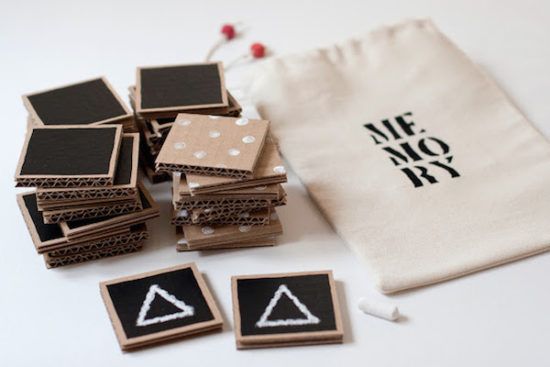  
Juego con cilindro de papel higiénico y cartón 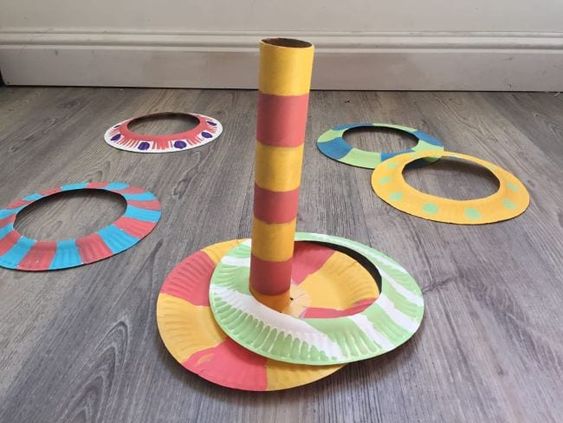 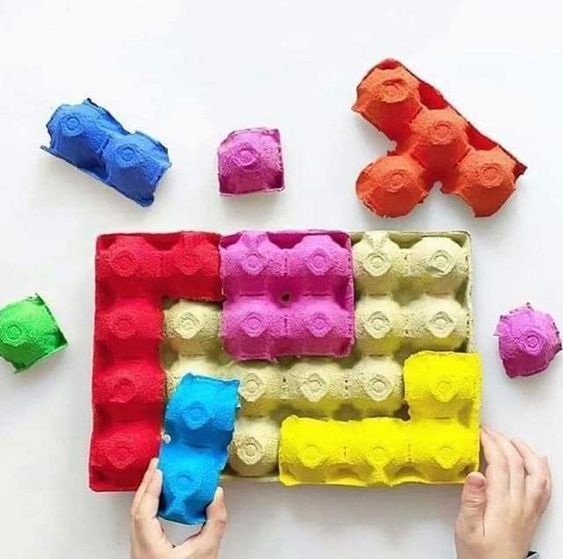 Juego tipo Tetrix con 2 Bandeja de Huevos 
Domino con Cartón. 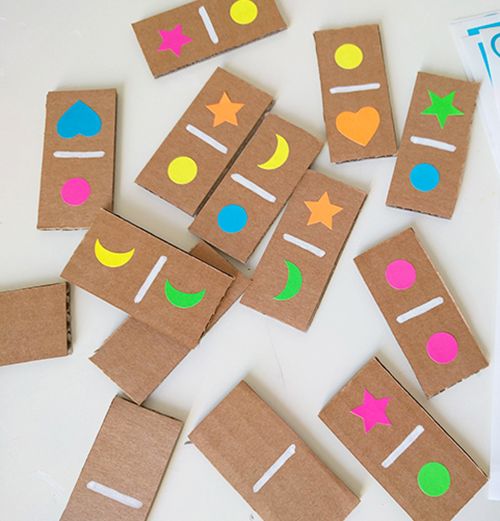 
Juego del gato 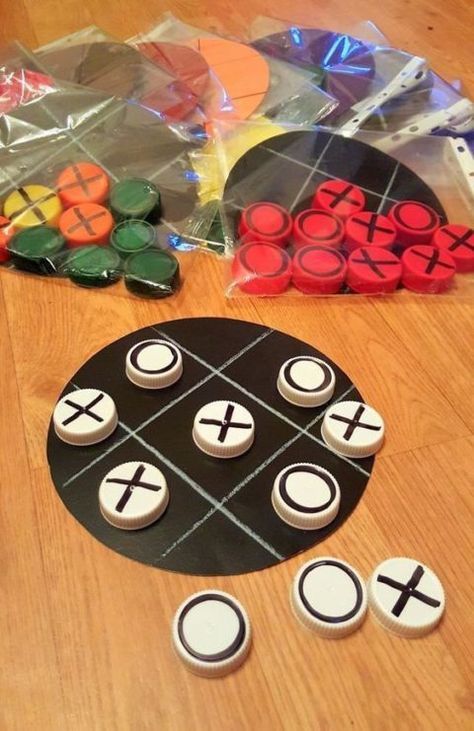 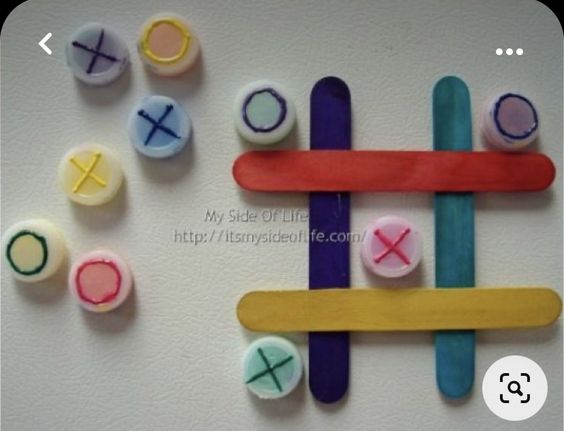 
Rompecabezas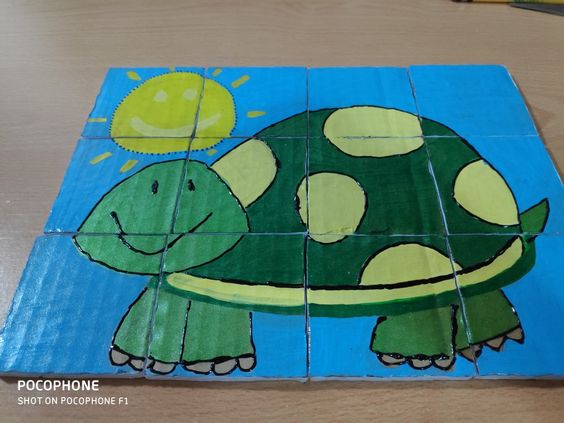 
Pesca milagrosa con envases de yogurt 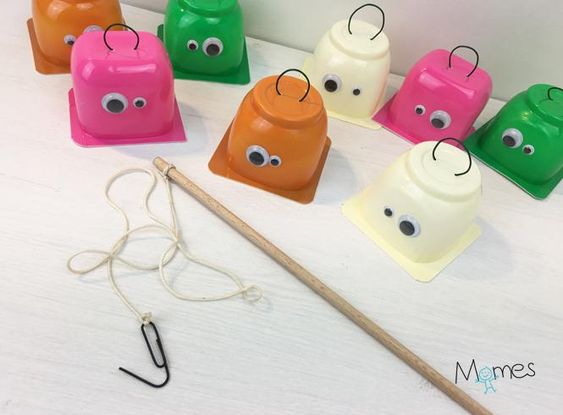 
Memorice  con  tapas recicladas 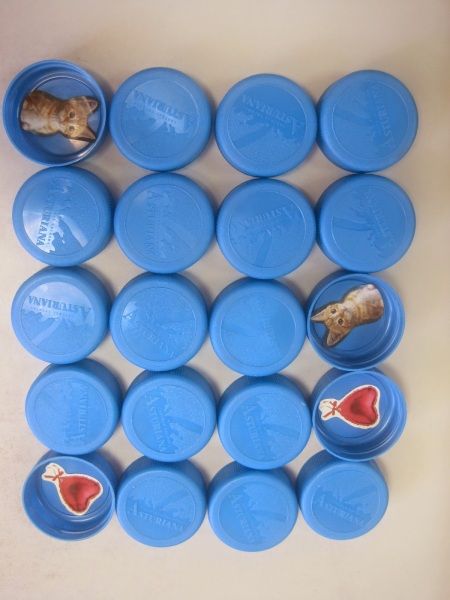 
Juego de encestar con botellas y tapas 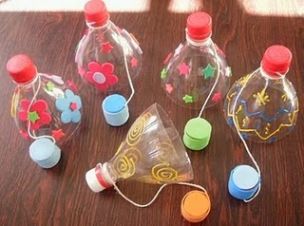 
Tablero matemático 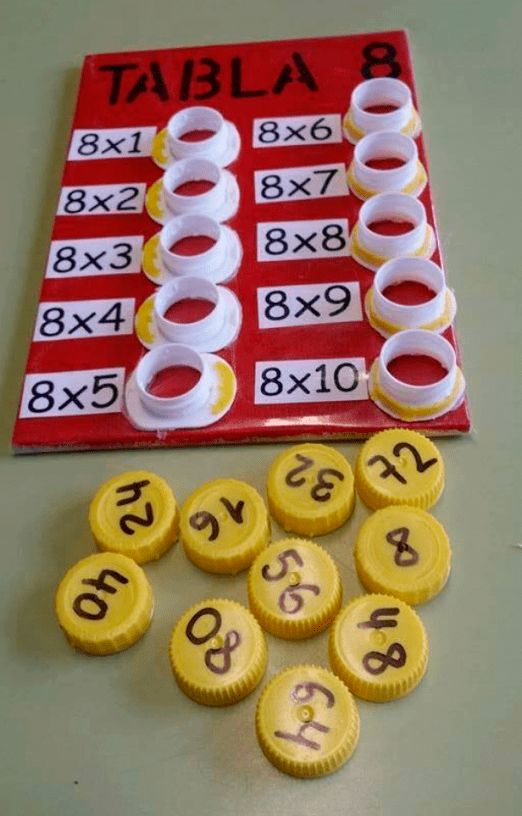 
Caja Alfabética. 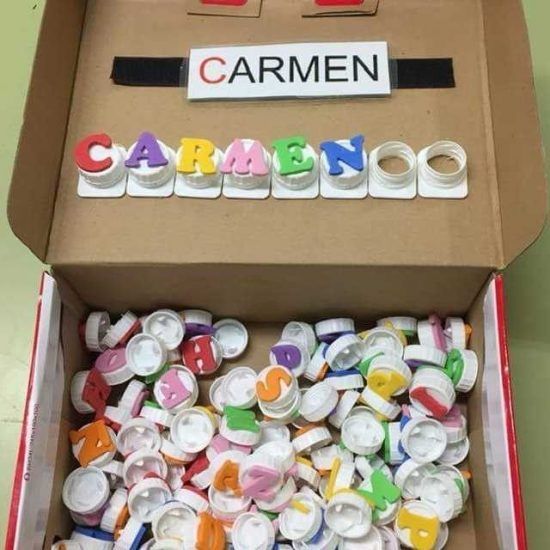 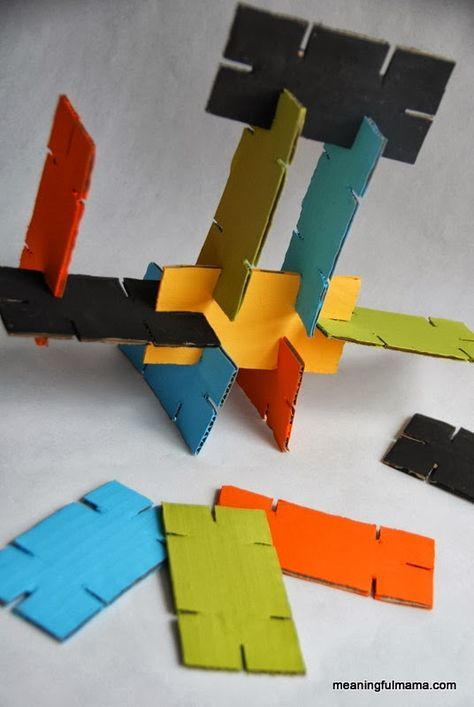 Legos de cartón 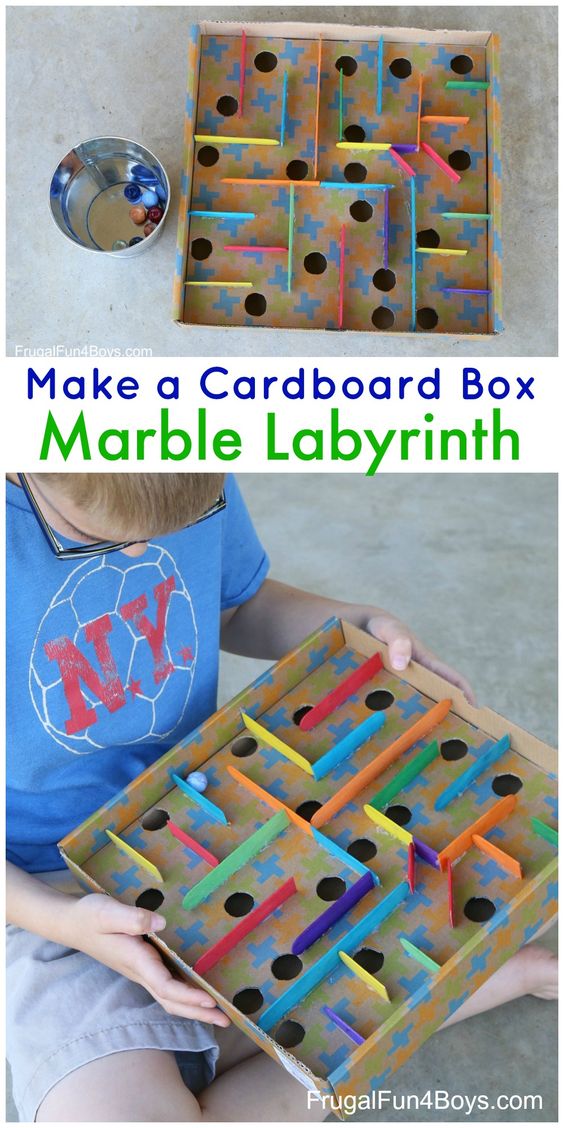 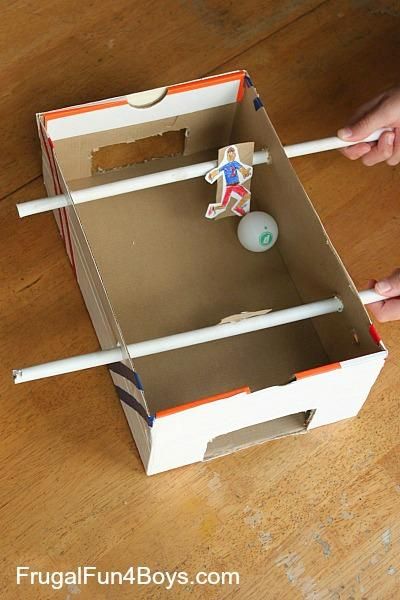 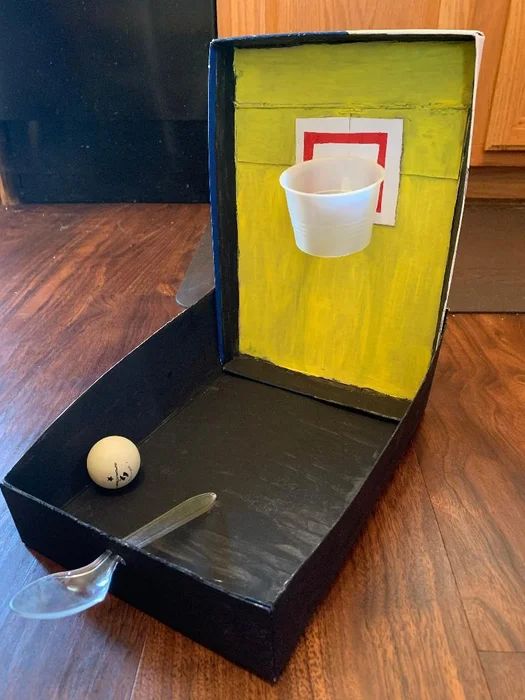 INICIO ACTIVIDAD

Para comenzar, a través de una conversación, se define los conceptos de las 3R ecológicas. 
Reciclar:  Clasificar o separar los desechos 
Reducir: Producir la menos cantidad de basura posible
Reutilizar: Dar un nuevo uso a los desechos. 
DESARROLLO DE LA ACTIVIDAD
Los estudiantes trabajaran en grupo y confeccionaran al menos un juego simple con material reciclado.  
TÉRMINO DE LA ACTIVIDAD 
Para finalizar, los estudiantes y la docente conversan sobre cómo, a través del arte, podemos reutilizar materiales y confeccionar nuevos objetos.